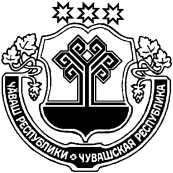 О назначении публичных слушаний по проекту Правил благоустройства территории Большеалгашинского  сельского поселения Шумерлинского районаНазначить проведение публичных слушаний по теме «Обсуждение проекта внесения изменений в Правила благоустройства территории Большеалгашинского сельского поселения Шумерлинского района в зале администрации Большеалгашинского сельского поселения Шумерлинского района  на  01 июля 2019 года в 17 час. 30 мин.2.      Образовать для проведения публичных слушаний по проекту  Правил благоустройства территории Большеалгашинского сельского поселения Шумерлинского района комиссию в следующем составе:- Медведев М.Н.     -   глава Большеалгашинского сельского поселения, председатель -   	                          комиссии;- Мясникова Т.Р.    -  депутат Собрания депутатов Большеалгашинского сельского                                             поселения, секретарь комиссии (по согласованию);Члены:-Солдатова Н.П.      – ведущий специалист-эксперт администрации Большеалгашинского сельского   поселения;- Бакараева О.А.	- депутат Собрания депутатов Большеалгашинского сельского поселения (по согласованию);- Январева Н.А.	- депутат Собрания депутатов Большеалгашинского сельского поселения (по согласованию)3.  Предложения и замечания по проекту Правил благоустройства территории Большеалгашинского сельского поселения направлять в течение срока проведения публичных слушаний в администрацию Большеалгашинского сельского поселения по адресу: с. Большие Алгаши, ул. пл. Первомайская, д. 17 4.     Опубликовать в  издании «Вестник Большеалгашинского сельского поселения» настоящее постановление и проект Правила благоустройства территории Большеалгашинского сельского поселения Шумерлинского района.5.         Контроль исполнения настоящего постановление оставляю за собой.Глава Большеалгашинскогосельского поселения								            М.Н. Медведев 